We hereby apply for the following IAAF Athletics Facility Approvals: CLASS 1 Certificate:   It is a full certificate covering all technical aspects of the facility. It requires a full Measurement Report in accordance with IAAF requirements and a full in-situ testing of the synthetic surface by an IAAF Accredited Laboratory in accordance with IAAF Rule 140. CLASS 2 Certificate: 	It requires a full Measurement Report and a current valid IAAF Product Certificate for the facility synthetic surfacing material. INDOOR Certificate:It requires a full Measurement Report and a current valid IAAF Product Certificate for the facility synthetic surfacing material. IAAF CONFIRMATION OF COMPLIANCEIt requires a full Measurement Report and the reasons why the full certification cannot be applied for.* as it should appear on the CertificateIf re-topping:Attachments:	Full Measurement Report (Form TMO / TMI) and other supporting documents (Levels, Layout, Calibration Certificate)	Report on Synthetic Surface Field Test (Form FIELD_TEST) issued by an IAAF Accredited Laboratory (CLASS 1 only)	Photograph(s)Please issue an invoice as per the details hereunder:If there is a special requirement for the invoicing, please add: We have read the conditions in the IAAF Certification System Procedures and accept those conditions and undertake to respect all IAAF Advertising Rules and Regulations currently in place in respect of the product covered by this certificate. We acknowledge that the IAAF Facility Certificate shall apply only to the technical suitability of the track and field competition. The requirements of specific Technical Regulations, where appropriate, must be met for those competitions.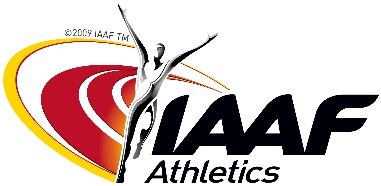 IAAF CERTIFICATION SYSTEMATHLETICS FACILITY CERTIFICATION APPLICATION This form must be sent to: technicalofficer@iaaf.orgConditions of application & fees are in the IAAF Certification System Procedures: www.iaaf.orgFACILITYFACILITYFACILITYFACILITYName of the facility/stadium*AddressPostal (ZIP) codeCityState or provinceCountryGPS coordinates (finish line)OWNER OF FACILITY / STADIUMOWNER OF FACILITY / STADIUMOWNER OF FACILITY / STADIUMOWNER OF FACILITY / STADIUMName of ownerAddressPostal (ZIP) codeCityState or provinceCountryTelephoneEmailAPPLICANTAPPLICANTAPPLICANTAPPLICANTCompany of applicantAddressPostal (ZIP) codeCityState or provinceCountryTelephoneEmailVENUEVENUEVENUEVENUEFacility usage (i.e. Athletics/Football/ Concerts) Roof: (Open/Closed/Retractable)Facility built in (year)SYNTHETIC SURFACE SYNTHETIC SURFACE Product nameName of manufacturerCertification numberDate of surfacingDate of last surfacing Original surfaceThicknessRe-topping materialThicknessName of company AddressPostal (ZIP) codeCityState or provinceCountryDatePositionNameSignature